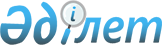 О внесении дополнения в приказ Министра юстиции Республики Казахстан от 28 сентября 2018 года № 1464 "Об утверждении Типового устава палаты юридических консультантов"Приказ и.о. Министра юстиции Республики Казахстан от 27 июня 2024 года № 549. Зарегистрирован в Министерстве юстиции Республики Казахстан 28 июня 2024 года № 34646
      ПРИКАЗЫВАЮ:
      1. Внести в приказ Министра юстиции Республики Казахстан от 28 сентября 2018 года № 1464 "Об утверждении Типового устава палаты юридических консультантов" (зарегистрированный в Реестре государственной регистрации нормативных правовых актов за № 17604) следующее дополнение:
      Типовой устав Палаты юридических консультантов, утвержденный указанным приказом:
      дополнить пунктом 20-1 следующего содержания:
      "20-1. В целях соблюдения требований пункта 2 статьи 83 Закона "Об адвокатской деятельности и юридической помощи" Палата, при приеме документов претендента для вступления в членство палаты юридических консультантов, проверяет реестр членов палат юридических консультантов, размещенный на интернет-ресурсе уполномоченного государственного органа в сфере оказания юридической помощи и единой информационной системе юридической помощи.";
      2. Департаменту регистрационной службы и организации юридических услуг Министерства юстиции Республики Казахстан в установленном законодательством порядке обеспечить:
      1) государственную регистрацию настоящего приказа;
      2) размещение настоящего приказа на интернет-ресурсе Министерства юстиции Республики Казахстан.
      3. Контроль за исполнением настоящего приказа возложить на курирующего вице-министра юстиции Республики Казахстан.
      4. Настоящий приказ вводится в действие по истечении десяти календарных дней после дня его первого официального опубликования.
					© 2012. РГП на ПХВ «Институт законодательства и правовой информации Республики Казахстан» Министерства юстиции Республики Казахстан
				
      исполняющий обязанностиМинистра юстицииРеспублики Казахстан

Л. Мерсалимова
